Publicado en Madrid el 25/09/2019 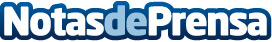 España acogerá el World Happiness Fest 2020Es la primera vez que Europa acoge el foro de expertos sobre bienestar más grande del mundo. El evento impulsa un modelo de bienestar alineado con los Objetivos de Desarrollo Sostenible (ODS) de la ONU y tiene como objetivo impulsar un nuevo paradigma de crecimiento que trascienda lo exclusivamente económico y mida su éxito en términos de bienestar humanoDatos de contacto:Henry La Cruz910591353Nota de prensa publicada en: https://www.notasdeprensa.es/espana-acogera-el-world-happiness-fest-2020_1 Categorias: Nacional Sociedad Ecología Solidaridad y cooperación Medicina alternativa Recursos humanos http://www.notasdeprensa.es